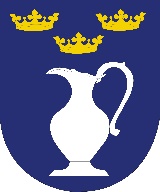 Urząd Miejski w Krynicy-Zdroju                               Krynica-Zdrój, dnia ___________                                        ul. I.  Kraszewskiego 7, 33-380 Krynica-Zdrój                                                  WNIOSEKo wydanie wypisu z licencji  nr …………….. na wykonywanie transportu drogowego taksówką 
na obszar Gminy Krynica-Zdrój         z powodu zgłoszenia kolejnego pojazdu         z powodu zmiany pojazdu1. Oznaczenie przedsiębiorcy: __________________________________________________________________________
2. Adres i siedziba (osoba prawna) / miejsce zamieszkania (osoba fizyczna):__________________________________________________________________________

__________________________________________________________________________
3. Numer telefonu (fakultatywnie): __________________________
4. Informacja o wpisie do Centralnej Ewidencji i Informacji o Działalności Gospodarczej (CEIDG) /  Krajowego Rejestru Sądowego (KRS)  8. Załączniki do wniosku:
□ wykaz zgłaszanych pojazdów samochodowych, zawierający: markę/typ, rodzaj/przeznaczenie, numer rejestracyjny, numer VIN, wskazanie rodzaju tytułu prawnego do dysponowania pojazdem 
□ kserokopie dowodu/ów rejestracyjnego/ych pojazdów, którymi będą wykonywane przewozy taxi 
z wpisem dopuszczenia do ruchu jako taksówki  
□ w przypadku gdy przedsiębiorca nie jest właścicielem pojazdu dokument/y potwierdzający/e tytuł          prawny do dysponowania pojazdem/ami, którym/i transport ma być wykonywany 
□ kserokopię ważnego świadectwa legalizacji taksometru elektronicznego, o ile występuje
□ dowód uiszczenia opłaty za wydanie wypisów w wysokości ________ zł.9. Opłata za wypisy z licencji taxi: ………………………………………..
 (czytelny podpis wnioskodawcy)Do wszystkich kserokopii dokumentów należy przedstawić do wglądu ich oryginałyOpłata wnoszona jest przed wydaniem wypisów Adnotacje urzędowe (wypełnia pracownik Urzędu wydający wypis):Wniesiono opłatę za udzielenie wypisu (wypisów) w wysokości______________________     Nr wypisu :  ______________________    z dnia ______________________    	                                                              ______________________                                                                            data i podpis pracownikaCEIDG KRS (Nr):5. Nr identyfikacji podatkowej (NIP):6. Obszar wykonywania przewozu: Gmina Krynica-Zdrój7.  Liczba zgłaszanych pojazdów oraz wnioskowana liczba wypisów: ______________________Czas, na który licencja została udzielonaOpłata za wypis z licencjiod 2 do 15 lat22 złod 16 do 30 lat27,50 złod 31 do 50 lat33 złwydano wypis (wypisy) numer (numery) ______________________    z licencji numer ______________________    .